PREDSEDA NÁRODNEJ RADY SLOVENSKEJ REPUBLIKYČíslo: CRD-1576/2021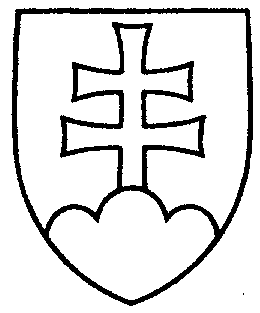 694ROZHODNUTIEPREDSEDU NÁRODNEJ RADY SLOVENSKEJ REPUBLIKYzo 6. septembra 2021o pridelení návrhu zákona, podaného poslancami Národnej rady Slovenskej republiky na prerokovanie výborom Národnej rady Slovenskej republiky	N a v r h u j e m	Národnej rade Slovenskej republiky p r i d e l i ť	 návrh poslancov Národnej rady Slovenskej republiky Dominika DRDULA, Jozefa PROČKA, Marcela MIHALIKA, Romany TABÁK a Radovana SLOBODU na vydanie zákona, ktorým sa mení a dopĺňa zákon č. 8/2009 Z. z. o cestnej premávke a o zmene a doplnení niektorých zákonov v znení neskorších predpisov (tlač 664), doručený 31. augusta 2021	na prerokovanie	Ústavnoprávnemu výboru Národnej rady Slovenskej republiky a	Výboru Národnej rady Slovenskej republiky pre obranu a bezpečnosť; u r č i ť 	 a) k návrhu zákona ako gestorský Výbor Národnej rady Slovenskej republiky 
pre obranu a bezpečnosť, 	 b) lehotu na prerokovanie návrhu zákona v druhom čítaní vo výbore 
do 30 dní  a v gestorskom výbore do 32 dní od prerokovania návrhu zákona v Národnej rade Slovenskej republiky v prvom čítaní.Boris   K o l l á r   v. r.